Saarijärven Osakaskunta 				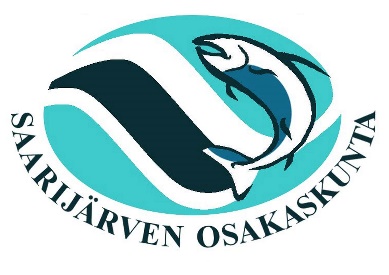 Vuosikokouksen pöytäkirjaKokous paikka: Biotalouskampus B-talo, Uuraistentie 240, 43130 Tarvaala ja verkkoAika: To 18.3.2021 klo 17.301) Kokouksen avausJukka Nikkilä avasi kokouksen, toivotti kaikki tervetulleeksi.2) Valittiin kokoukselle puheenjohtaja ja sihteeriKokouksen puheenjohtajaksi valittiin Jukka Nikkilä ja sihteeriksi Hannu Vilkkilä.3) Päätetiin äänestystavasta (mies- ja ääni tai manttaalin mukainen äänestys)Valittiin mies ja ääni mukainen äänestys.4) Todettiin kokouksen laillisuus ja päätösvaltaisuusTodettiin, että kokouskutsu ollut 3.3.2021 Sampo lehdessä ja lisäksi osakaskunnan verkkosivuilla. Todettiin kokous laillisesti koolle kutsutuksi. Osallistujat läsnä /verkko 10 henkilöä, joten todettiin kokous päätösvaltaiseksi. Kokouskutsu liitteenä pöytäkirjamapissa5) Valittiin kaksi pöytäkirjantarkastajaa ja ääntenlaskijaaPöytäkirjan tarkastajiksi valittiin Olli Kauppinen ja Jussi Såg. Päätettiin, että he toimivat myös ääntenlaskijoina. 6) Hyväksyttiin kokouksen työjärjestys, todettiin kokouksen osanottajatTyöjärjestys hyväksyttiin. Todettiin osanottajat, läsnä Olli Kauppinen, Hannu Vilkkilä, Jussi Såg ja Jouni Vuori. Lisäksi verkossa oli Jukka Nikkilä, Teemu Nieminen, Jouko Laitinen, Timo Lönnblad, Juha Piilola, Aki Anttila.  7) Esitettiin osakaskunnan vuoden 2020 toimintakertomus ja päätettiin sen hyväksymisestäJukka Nikkilä esitteli toimintakertomuksen, hyväksyttiin. Liitteenä toimintakertomus pöytäkirjamapissa.8) Esitettiin osakaskunnan vuoden 2020 tilinpäätös ja tilintarkastajien lausunto tilien ja hallinnon hoidostaJukka Nikkilä esitteli tilinpäätöksen tilintarkastajan lausunnon. Tilinpäätöksessä ja lausunnossa ei ollut huomautettavaa. Liitteenä oleelliset osat tilinpäätöksestä pöytäkirjamapissa 9) Päätetään tilinpäätöksen vahvistamisesta ja vastuuvapauden myöntämisestä hoitokunnalle ja vastuullisille toimihenkilöilleKokous vahvisti tilinpäätöksen ja päätti myöntyä vastuuvapauden hoitokunnalle ja vastuullisille toimihenkilöille.10) Päätetään osakaskunnan hoitokunnan jäsenten, tilintarkastajien ja kalastuksenvalvojien palkkioistaPäätettiin seuraavat palkkiot: hoitokunnan jäsenet 50 €/kokous, puheenjohtaja 500 €/vuosi ja tilintarkastajat laskun mukaan. Kalastuksenvalvojien palkkiot maksetaan alueelta.11) Valitaan erovuoroiset hoitokunnan jäsenet ja heille henkilökohtaiset varamiehet. Valitaan hoitokunnan jäsenistä ensimmäinen koolle kutsujaErovuorossa oli Olli Kauppinen, Jouko Laitinen ja Matti Heinänen. Kokous esitti, että Olli Kauppinen jatkaa, Matti Heinäsen tilalle Hannu Vilkkilä. ja Jouko Laitisen tilalle Jouko Vuori ja Petri Konttimäki. Kokous esitti käsiäänestystä. Päätettiin suorittaa käsiäänestys (verkossa osallistuminen) ja kokous keskeytettiin äänestyksen ajaksi. Äänestyksen tulos Petri konttimäki (7), Jouni Vuori (1). Valittiin Jouko Laitisen tilalle Petri Konttimäki.Varsinaiset hallituksen jäsenet:	Henkilökohtaiset vara edustajat:Hannu Vilkkilä			Jouni VuoriOlli Kauppinen 		Tapio HarjuPetri Konttimäki 		Teemu Nieminen12) Valittiin tilintarkastusyhteisö tai kaksi tilintarkastajaa ja heille henkilökohtaiset varamiehetKokous päätti valita tilintarkastusyhteisöksi Tilintarkastusyhtiö JJ Jäspi Oy:n, josta vastuulliseksi tilintarkastajaksi päätettiin nimetä Jarmo Jäspi. 13) Tehdään päätös kalanpyydysten merkitsemisestä ja perittävistä maksuista sekä lupien myynnistäPyydysten merkintä kalastuslain mukaan, Maksut ja lupien myynti pidettiin ennallaan (Liite 1 ja toimintakertomus mapin liitteenä.)14) Päätetään pyynti - ja pyydysrajoituksista sekä rauhoitustavoista(Liite 2 mapin liitteenä)15) Päätetään osakaskunnan vesialueella tapahtuvasta metsästyksestä, ravustuksesta sekä kalastuksenvalvonnasta osakaskunnan alueellaPäätettiin, että metsästys ja ravustus sallitaan liitteenä 3 olevan ohjeen mukaan. Liite 3 osana Mapin sisältöä.16) Hyväksytään toimintasuunnitelma sekä tulo - ja menoarvio kuluvalle vuodelleJukka Nikkilä esitteli toimintasuunnitelman sekä tulo -ja menoarvion kuluvalle kaudelle. Päätettiin hyväksyä hoitokunnan esitys toimintasuunnitelmaksi sekä tuloja menoarvioksi kuluvalle kaudelle (liite 1, liite 4)18) Valitaan kokousedustajat ja varamiehet: kalastusalueen kokoukseen vuodelle 2021 ja muihin kokouksiin vuodelle 2021Valtuutettiin hoitokunta päättämään edustajista.19) Päätetään muista kokouskutsussa mainituista asioistaValvojiksi Osakaskunnan alueelle nimitetään lisäksi Timo Lönnblad Kalmarissasekä Teemu Nieminen Jyväskylä 040-3536601Muuta:Kokouksen tarkastettu pöytäkirja on nähtävissä aikavälillä 23.3-6.4.2021 Saarijärven kaupungintalon infossa osoitteessa Sivulantie 1, 43100 Saarijärvi.20) Kokouksen päättäminenPuheenjohtaja päätti kokouksen klo 19.20Saarijärvellä __. __ .2021Pöytäkirjan vakuudeksi___________________________			___________________________Jukka Nikkilä					Hannu VilkkiläPuheenjohtaja					Sihteeri____________________________			____________________________Olli Kauppinen				Jussi SågPöytäkirjan tarkastaja				Pöytäkirjan tarkastaja